OBJEDNÁVKA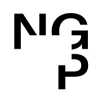 Doklad OJE - 1666v		ODBĚRATEL - fakturační adresaNárodní galerie v PrazeStaroměstské náměstí 12110 15 Praha 1Zřízena zákonem č.148/1949 Sb., o Národní galerii v PrazeČíslo objednávky 1666/2024  Alza.cz a.s.  Jankovcova 1522/53  170 00 Praha 7   Česká republikaIČTyp   Příspěvková organizace00023281DIČ CZ00023281IČ       27082440DIČ  CZ27082440Datum vystavení    10.04.2024    Číslo jednací                                                Smlouva         OBJEDN.Požadujeme :Termín dodání          01.04.2024 - 31.05.2024Způsob dopravy__________________.Způsob platby	Platebním příkazemSplatnost faktury     30 dnů od data doručeníObjednáváme u Vás zboží na základě nabídky 508787579Přibližná celková cena96 800.00KčAdresa dodání: XXXXXXXXXXXXDukelských hrdinů 47Praha 7 170 00+XXXXXXXXXXXXVystavil(a)XXXXXXXXXXXXXX E-mail: XXXXXXXXXXXXXXXXXXXRazítko a podpis 	Dle § 6 odst.1 zákona c. 340/2015 Sb. o registru smluv nabývá objednávka s předmětem plnění vyšší než hodnota 50.000,- Kč bez DPH účinnosti až uveřejněním (včetně jejího písemného potvrzení) v registru smluv. Uveřejnění provede objednatel.Žádáme obratem o zaslání akceptace (potrvrzení) objednávky.Potvrzené a odsouhlasené faktury spolu s objednávkou, případně předávacím či srovnávacím protokolem zasílejte na XXXXXXXXXXXXXXXXPodpis:Platné elektronické podpisy:12.04.2024 14:49:41 - XXXXXXXXXXXXX - příkazce operace05.06.2024 11:06:10 - XXXXXXXXXXXXXXX - správce rozpočtuČíslo objednávky 1666/2024© MÚZO Praha s.r.o. - www.muzo.czStranaPoložkaMnožství MJ%DPHCena bez DPH/MJDPH/MJCelkem s DPHKomunikační a záznamová zařízení1.002180 000.0016 800.0096 800.00